PREFEITURA MUNICIPAL DE PATOS DE MINAS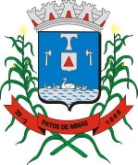 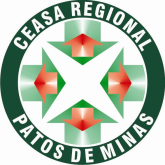 CEASA REGIONAL - Cotação de Preços no AtacadoDATA: 14/03/2022          segunda-feira            quinta-feiraProdutosUnidadeMínimoMédioMáximoVerduras e LegumesVerduras e LegumesVerduras e LegumesVerduras e LegumesVerduras e LegumesAbóbora Cabotiá/Moranga HíbridaCx 20 kg90,00101,67120,00Abóbora Mogango/ PaipedoCx 20 kg60,00105,00150,00Abobrinha Caipira Cx 20 kg50,00100,00150,00Abobrinha Menina/SandiCx 20 Kg80,00115,00150,00AcelgaUnid.3,003,003,00AgriãoMol – 330g2,002,002,00AlfacePé – 400g1,501,501,50Alho ImportadoCx 10 kg165,00175,00180,00Alho NacionalCx 10 kg180,00180,00180,00Alho-PoróUnid.35,0035,0035,00AlmeirãoMol – 400g1,501,501,50Amendoim Sc 10kg0,00-0,00Batata ComumSc 50 kg165,00228,33280,00Batata doce brancaCx 20 kg70,0079,0088,00Batata Doce roxaCx 20 kg50,0057,5065,00Batata LisaSc 50 kg220,00230,00240,00BerinjelaCx 12 kg30,0047,5065,00BeterrabaCx 20 kg80,0082,5085,00Brócolis de ramaMol – 40g0,00-0,00Brócolis JaponêsDúzia60,0060,0060,00Cará ComumCx 20 kg60,0075,0090,00Cará roxoCx 20 kg0,00-0,00Cebola Amarela Nac.Sc 20 kg75,0083,3395,00Cebola ImportadaSc 20 kg90,0090,0090,00Cebola roxaSc 20 kg120,00125,00130,00CebolinhaMol – 30g2,002,002,00CenouraCx 20 kg140,00-150,00ChicóriaMol – 400g2,002,002,00ChuchuCx 20 kg60,0070,0080,00CoentroMol – 5g1,501,501,50CouveMol – 450g3,003,003,00Couve-florDúzia60,0060,0060,00EspinafreMol – 400g2,002,002,00Feijão2 kg0,00-0,00Guariroba (Palmito)Unid.20,0020,0020,00HortelãMol – 30g1,501,501,50Inhame Cx 20 kg80,0087,5095,00JilóCx 15 kg50,0085,00120,00Jiló Comprido Cx 15 kg0,00-0,00MandiocaCx 22 kg60,0070,0080,00Mandioca descascadaKg5,005,005,00Mandioquinha/BaroaCx 15 kg160,00160,00160,00Milho VerdeSc 40 kg70,0090,00110,00Milho VerdeBandeja - 1 kg4,505,506,50MostardaMol – 330g4,004,004,00Pepino CaipiraCx 20 kg80,0085,0090,00Pepino JaponêsCx 20 kg90,0090,0090,00Pimenta BiquinhoKg10,0010,0010,00Pimenta BodeKg10,0010,0010,00Pimenta CumariKg30,0030,0030,00Pimenta de CheiroKg30,0030,0030,00Pimenta Dedo de MoçaKg15,0015,0015,00Pimenta JalapenoKg0,00-0,00Pimenta MalaguetaKg35,0035,0035,00Pimentão AmareloKg24,0072,00120,00Pimentão VerdeCx 12 kg90,0090,0090,00Pimentão VermelhoKg120,00180,00240,00QuiaboCx 12 kg60,0090,00120,00Quiabo Bandeja - 400g0,00-0,00RabaneteMol – 300g2,002,002,00RepolhoCx 20 kg100,00100,00100,00Repolho roxoCx 20 kg120,00120,00120,00RúculaMol – 200g2,002,002,00SalsinhaMol – 50g2,002,002,00Tomate CerejaCaixa 1,2 Kg18,0019,0020,00Tomate ComumCx 20 kg120,00133,33150,00Tomate GrapeBandeja - 180g0,00-0,00Tomate MaçãCx 20 kg0,00-0,00VagemCx 13 Kg100,00120,00140,00Vagem. BrancaCx 13 Kg80,0080,0080,00FrutasFrutasFrutasFrutasFrutasAbacateCx 22 kg100,00110,00120,00AbacaxiUnid. - 1,5 Kg5,506,508,00Ameixa NacionalCx 06 kg105,00105,00105,00AmoraCx 1 kg0,00-0,00AtemoiaCx 3,5 kg0,00-0,00Banana MaçaCx 16 kg65,0086,25100,00Banana MarmeloCx 16 kg70,0083,33100,00Banana NanicaCx 16 kg60,0073,7585,00Banana OuroCx 16 kg75,0075,0075,00Banana PrataCx 20 kg75,0087,6798,00CajamangaCx 20 kg0,00-0,00CajuCx 1,5 kg0,00-0,00CaquiCx 9 kg75,0087,50100,00Coco SecoKg3,5038,2575,00Coco VerdeUnid. - 1,5kg3,509,1020,00GoiabaCx 9 kg75,0075,0075,00Kiwi NacionalCx 9 kg230,00230,00230,00Laranja BahiaSc 20 kg0,00-0,00Laranja BaianinhaSc 20 kg0,00-0,00Laranja PeraSc 20 kg38,0047,7555,00Laranja Serra D’águaSc 20 kg88,00104,00120,00LichiaKg0,00-0,00Limão TaitiCx 20 kg45,0056,2580,00Maça Nacional c/ cartelaCx 18 kg110,00126,67150,00Maça Nacional s/ cartelaCx 18 kg60,0073,3390,00Mamão FormosaCx 20 kg90,00100,00110,00Mamão HavaíCx 10 kg80,0082,5085,00Manga PalmerCx 18 kg50,0072,5085,00Manga TommyCx 18 kg75,0090,00110,00Maracujá AzedoSc 12 kg45,0072,5090,00Maracujá DoceKg0,00-0,00MelanciaKg3,003,333,50MelãoKg7,507,758,00MorangoCx 1 kg30,0031,2535,00Nectarina Cx 10 kg130,00135,00140,00PequiCx 20 kg0,00-0,00Pêssego Cx 6 kg180,00180,00180,00Pinha2 kg0,00-0,00PitayaKg14,0014,0014,00Tangerina pocãCx 18 kg65,0065,0065,00Uva ItáliaCx 8 kg70,0083,3395,00Uva NiagaraCx 5 kg55,0061,6770,00Uva Red GlobCx 8 kg100,00112,50125,00Uva Rubi Cx 7 kg65,0073,3385,00Frutas ImportadasFrutas ImportadasFrutas ImportadasFrutas ImportadasFrutas ImportadasAmeixa ImportadaCx 9 kg110,00120,00130,00Kiwi ImportadoCx 9 kg140,00190,00250,00Maça ArgentinaCx/18 kg190,00213,33260,00Nectarina ImportadaCx 9 kg100,00110,00120,00Pera ArgentinaCx 18 kg150,00155,00160,00Pêssego ImportadoCx 9 kg135,00162,50190,00FloresFloresFloresFloresFloresCalandivaUnid.---OrquídeaUnid.---Rosa do DesertoUnid.---VioletaUnid.---DiversosDiversosDiversosDiversosDiversosAçafrãoKg0,00-0,00Bucha VegetalDúzia135,00135,00135,00Farinha de mandiocaKg0,00-0,00Farinha de milhoKg0,00-0,00MelKg0,00-0,00MeladoKg0,00-0,00Ovo BrancoCx - 30 dúzia165,00176,25190,00Ovo CaipiraDúzia0,00-0,00Ovo CodornaCx - 50 dúzia130,00130,00130,00Ovo VermelhoCx - 30 dúzia180,00187,50200,00PolvilhoSc 50 kg0,00-0,00Queijo MinasKg0,00-0,00Rapadura900g0,00-0,00RequeijãoKg0,00-0,00Torresmo100g0,00-0,00Observações:___________________________________________________________________________________________________________________Observações:___________________________________________________________________________________________________________________Observações:___________________________________________________________________________________________________________________Observações:___________________________________________________________________________________________________________________Observações:___________________________________________________________________________________________________________________Orientador de Mercado:__________________________________________________Orientador de Mercado:__________________________________________________Orientador de Mercado:__________________________________________________Orientador de Mercado:__________________________________________________Orientador de Mercado:__________________________________________________